FLAT BAFFLE WALLSFLOW THROUGH HOLESCROSSOVER INVERT IF APPLICABLEFULL FLAT BAFFLEFLOW THROUGH HOLESCROSSOVER INVERT IF APPLICABLE7/8 FLAT BAFFLEBAFFLE CROSSOVER WILL BE: (PLEASE CHECK ONE)IF USING FLOW-THROUGH HOLES:FLOW THROUGH HOLES CROSSOVER PIPINGDIAMETER OF HOLE (S) QUANTITY OF HOLE (S)SHEET TITLE:SELECTION GUIDEPROJECT:FLAT BAFFLE WALLS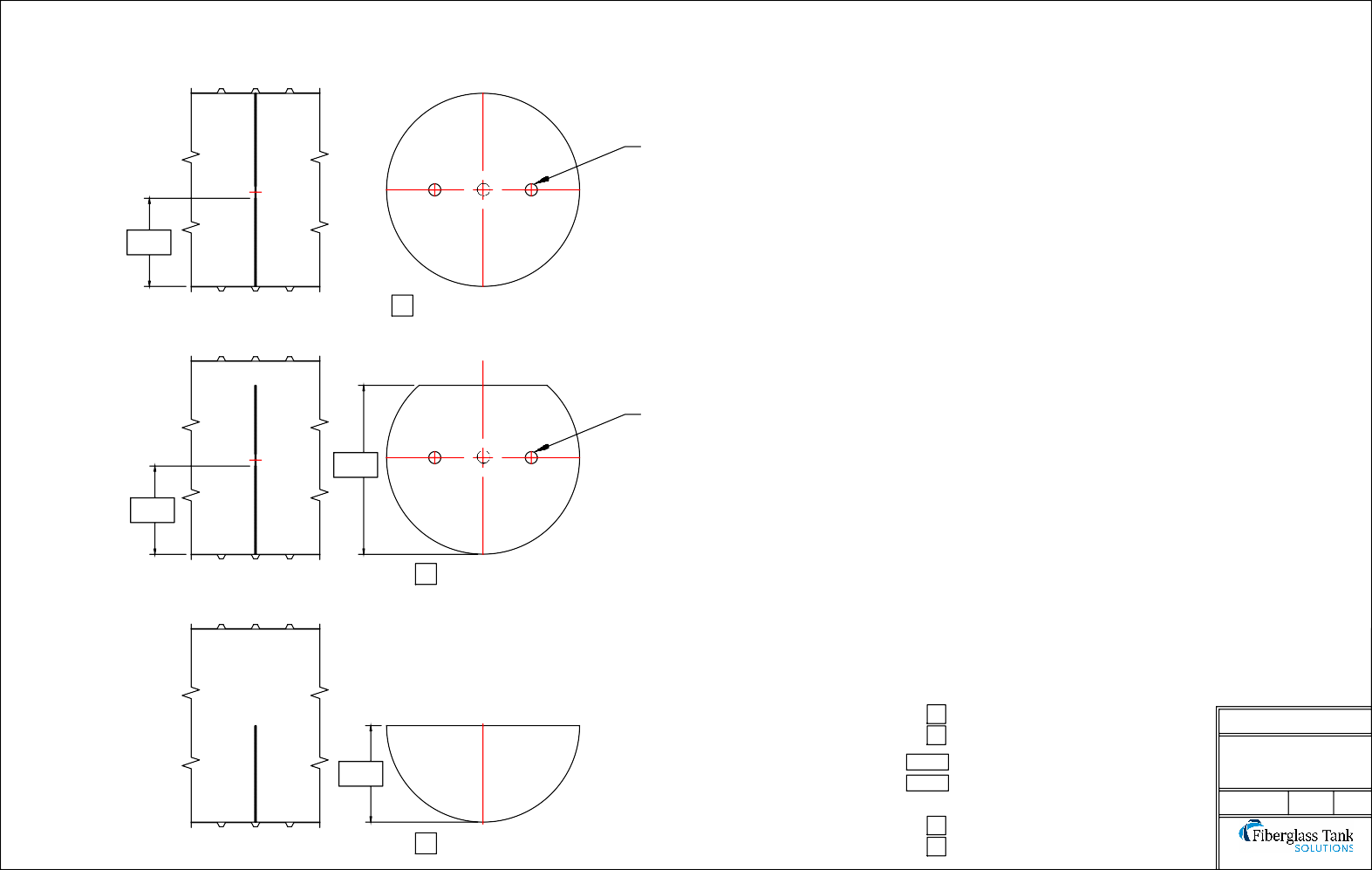 1/2 FLAT BAFFLEBAFFLE MUST PROVIDE A SOLID BARRIER FOR LIQUIDS/ SOLIDS SEPARATIONYES NODRAWN DATE:     DRAWN BY:	REV.01/10/20 JACK	00P.O. BOX 326, Montreal, MO 65591 P: 573-317-9620